КАРАР                                                               РЕШЕНИЕ       27     май 2016 й.                                  №46                 от  27      мая    2016 г.О внесении изменений в решение Совета сельского поселения  Юнусовский сельсовет муниципального района Мечетлинский район Республики Башкортостан от 17.11.2006 г. № 120 «Об установлении земельного налога» (с последующими изменениями и дополнениями)       В соответствии с Федеральным законом от 29.12.2015 года № 396-ФЗ «О внесении изменений в часть вторую Налогового кодекса Российской Федерации» в абзац 2 пункта 6 статьи 391 главы 31 «Земельный налог» Налогового кодекса Российской Федерации, Совет сельского поселения Юнусовский  сельсовет муниципального района Мечетлинский район Республики Башкортостан р е ш и л В подпункте 6 пункта 1 исключить слова « и уменьшение налогооблагаемой базы » и « либо уменьшение налогооблагаемой базы».Глава  сельского поселения                                   Р.М.Нигматуллин  БАШ?ОРТОСТАН РЕСПУБЛИКА№ЫМ»СЕТЛЕ РАЙОНЫМУНИЦИПАЛЬ РАЙОНЫНЫ*ЙОНОС  АУЫЛ СОВЕТЫАУЫЛ БИЛ»М»№ЕСОВЕТЫ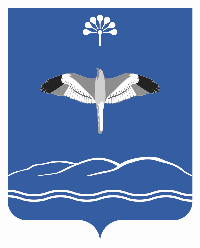 СОВЕТСЕЛЬСКОГО ПОСЕЛЕНИЯЮНУСОВСКИЙ СЕЛЬСОВЕТМУНИЦИПАЛЬНОГО РАЙОНАМЕЧЕТЛИНСКИЙ РАЙОНРЕСПУБЛИКИ  БАШКОРТОСТАН